BMW MOTORRAD S 1000 R, 121kWWB10D5207M6D45138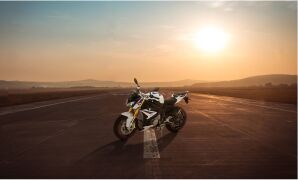 Barvalight-white/racing-blue met/racing-redZvláštní výbavy z výroby:0182 DTC0222 Asistent řazení Pro0223 DDC0224 Jízdní režimy Pro0227 Sportovní paket0235 Paket Dynamik0276 Design volit.možnost kola0377 Informační štítek pohotovostní služba0380 Návod k obsluze německy0456 Paket K 75S marrakesch-rot0519 Vyhřívané rukojeti0538 Regulace rychlosti0580 Spoiler motoru0590 Směrové světlo LED bílé05AC ABS PRO0748 Provedení Německo08CA EU rozsah